ŽUPANIJA VARAŽDINSKA				                     	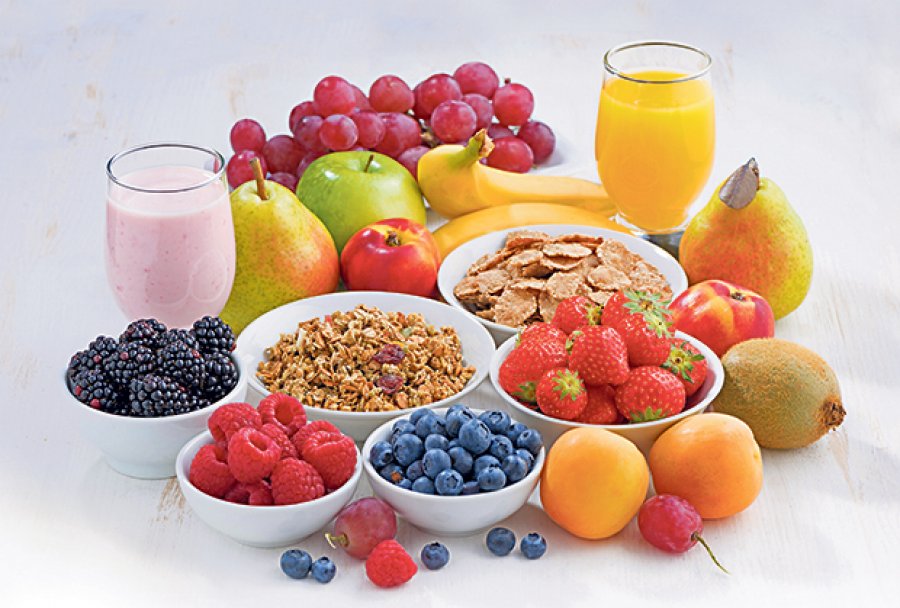 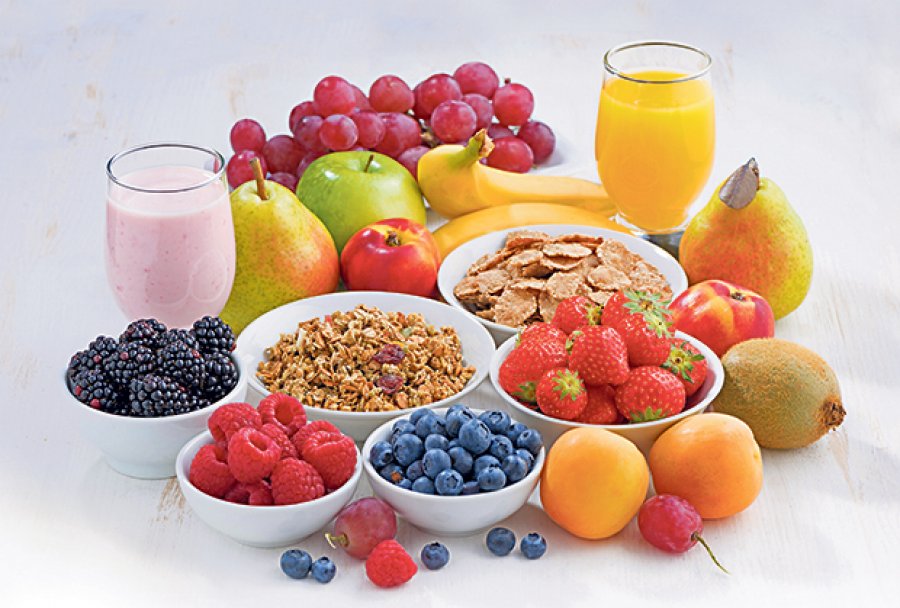 OPĆINA TRNOVEC BARTOLOVEČKIOSNOVNA ŠKOLA TRNOVECU Trnovcu, 30.rujna 2020.g.	                                          JELOVNIK ZA MJESEC LISTOPAD - 2020.Cijena školske kuhinje za mjesec listopad iznosi 132,00 kn ( 22 dana x 6,00 kn).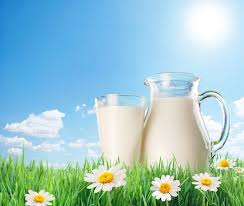 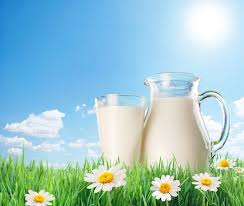 OŠ Trnovec uključena je u projekt „Školska shema“.Svake srijede u tjednu svi učenici dobivaju voće iz imenovanog projekta, nevezano                                                    uz prehranu u školskoj kuhinji.Ravnateljica: Radmila SačićDANDATUMOBROKČetvrtak  1.10.2020.PIZZA CALCONEPetak  2.10.2020.ĐAČKI SENDVIČPonedjeljak  5.10.2020.PUNJENI JASTUČIĆI, MLIJEKOUtorak  6.10.2020.MLJEVENO MESO, ŠARENA TJESTENINA, KRASTAVCISrijeda  7.10.2020.PLJESKAVICA U HAMBIJU, SOKČetvrtak  8.10.2020.SIRNI NAMAZ, RAŽENI KRUH, ČAJ S LIMUNOM I MEDOMPetak  9.10.2020.PEREC, PUDING CHOKO-LOCOPonedjeljak 12.10.2020.LINO LADA S LJEŠNJAKOM, INTEGRALNI KRUH, MLIJEKOUtorak 13.10.2020.HRENOVKA, KUHANO JAJE, KRUHSrijeda 14.10.2020.KUKURUZNA ZLEVKA S ORASIMA, GRČKI JOGURTČetvrtak 15.10.2020.RIŽOTO SA PURETINOM, CRNI KRUH, CIKLAPetak 16.10.2020.ČOKOLINO, INTEGRALNA KIFLA SA SJEMENKAMAPonedjeljak 19.10.2020.PAŠTETA, ČAJ S LIMUNOM I MEDOMUtorak 20.10.2020.VARIVO OD MAHUNARKI SA HRENOVKAMA, CRNI KRUH, MANDARINASrijeda 21.10.2020.PIZZAČetvrtak 22.10.2020.ŠARENA SALATA (JUNETINA, INTEGRALNA TJESTENINA, SEZONSKO POVRĆE)Petak 23.10.2020.KUKURUZNE PAHULJICE, MLIJEKO, PRSTIĆIPonedjeljak 26.10.2020.MARGO – PEKMEZ, KRUH, MLIJEKOUtorak 27.10.2020.MLJEVENO MESO, INTEGRALNA TJESTENINA, MIJEŠANA SALATASrijeda 28.10.2020.PLETENICA, ACIDOFILNO MLIJEKOČetvrtak 29.10.2020.PILEĆI FILE NA ŽARU, KRASTAVCI, INTEGRALNI KRUH, MANDARINAPetak 30.10.2020.ŠKOLSKI SENDVIČ, VOĆNI JOGURT 